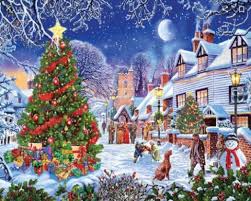 Kære AlleNu nærmere julen sig og vi er godt i gang med at planlægge aktiviteter i november/december.I ugen op til første søndag i advent (28.11) pynter hver afdeling op sammen med beboerne.Søndag den 28.11	Første søndag i advent		Første lys i adventskransen tændes		(Der bestilles som tidligere år en adventskrans til hver afdeling/længe)Mandag den 29.11	Konkurrence ”Bedste udsmykning” samt trækning af vinder.Beboere og personale går i løbet af formiddagen rundt på afdelingerne og ser/vurdere de fine udsmykninger samt stemmer på hvilken afdeling skal der løbe med præmien for bedste udsmykning i år. Stemmesedler afleveres senest kl. 11.30 til Trine eller LeneKlokken 13.00 offentligøres vinderen med præmieoverrækkelse i festsalen.Onsdag den 1.12	Tur til Dragør. Vi kører ud og ser det ”gamle" Dragørs juleudsmykning. Turen er incl. Frokost og drikkevarer.	Afgang fra Plejehjemmet kl. 10.30	Hjemkost kl. ca. 14.45Torsdag den 2.12	Tur til Tivoli. Vi kører til kongens København og ser den smykke juleudsmykning i haven. Turen er incl. Frokost og drikkevarer.	Afgang fra Plejehjemmet kl. 10.00	Hjemkomst kl. ca 15.30Fredag den 3.12	Tur til Zoologisk Have. Turen arrangeres af og er kun for afdeling B´s beboer. 	Turen er incl. Frokost og drikkevarerTirsdag den 7.12  	Julekoncert/sang i festsalen klokken 10.30		Louise og Dennis kommer og synger og spiller Onsdag den 8.12                  Julefrokost Afdeling A. Fællesspisning og hygge i festsalen Torsdag den 9.12	Julefrokost Afdeling C. Fællesspisning og hygge i festsalen		Hver afdeling holder julefrokost for beboere og personale.		Julefrokost Afdeling B. Fællesspisning og hygge i afdelingenMandag den 13.12 	Luciaboller og sangDer bages Luciaboller om formmiddagen.Boller serveres med kaffe/the i festsalen klokken 13.00.Vi sætter julemusik på anlægget og håber alle har lyst til at synge med;0) Tirsdag den 14.12	Julebanko i festsalen.Vi spiller 3 spil med flotte præmier og der vil også være sidemandsgevinster;0)Torsdag den 16.12	Højtlæsning af Juleeventyr og jule sang ved Bibliotekar Laura. Fredag den 24.12  	Klokken 11.00 Julegudstjeneste i festsalen.(Der serveres efterfølgende et lille glas portvin og et stk. kransekage  (mens vi ønsker hinanden en rigtig god jul)    Der vil i løbet af december være små impulsive arrangementer på afdelingerne som f.eks Gløgg og æbleskiver osv. 